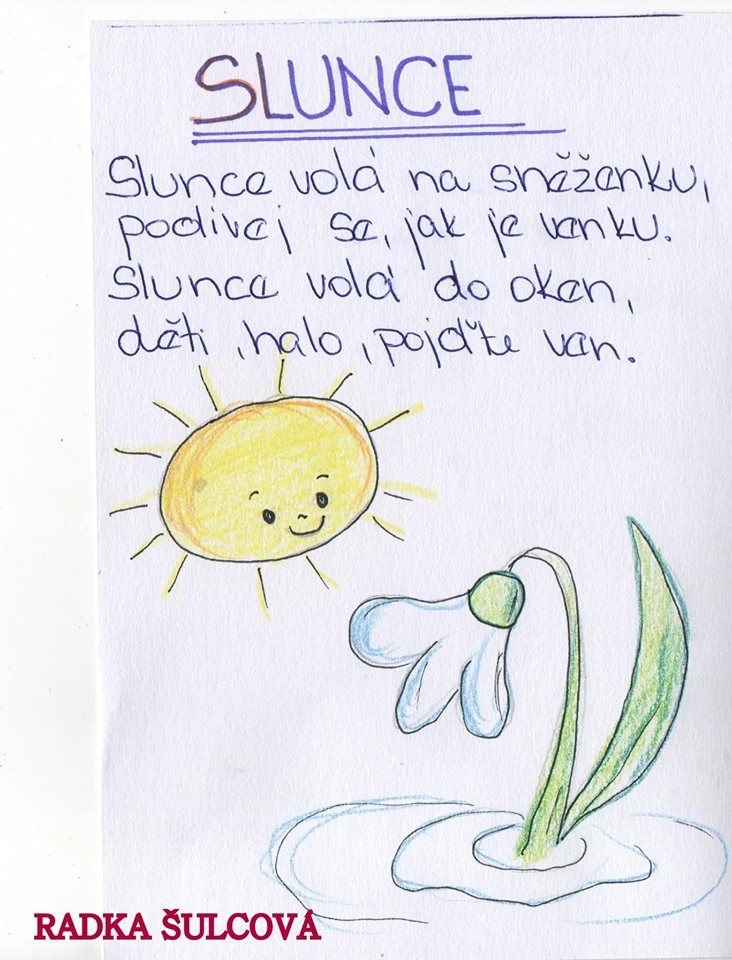 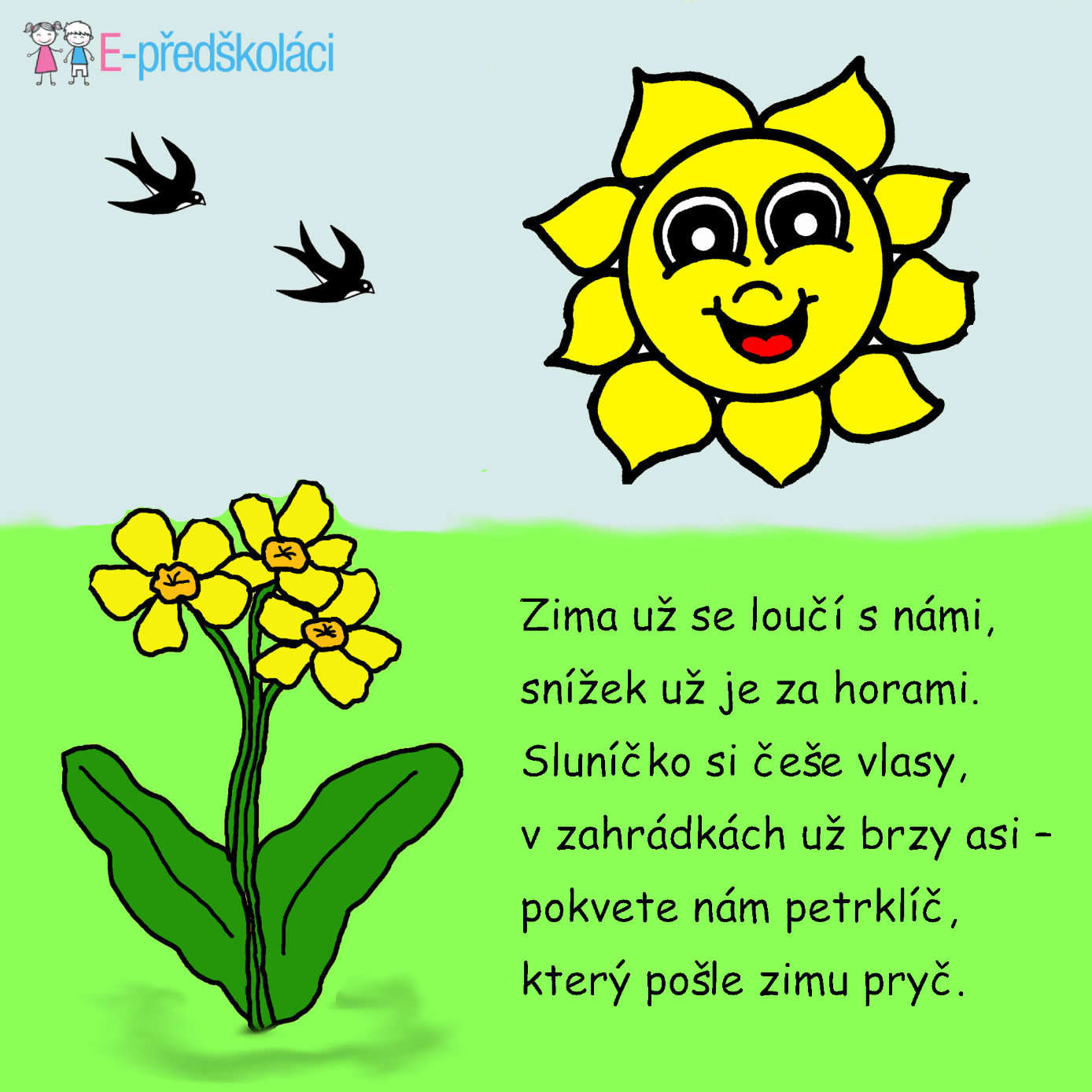 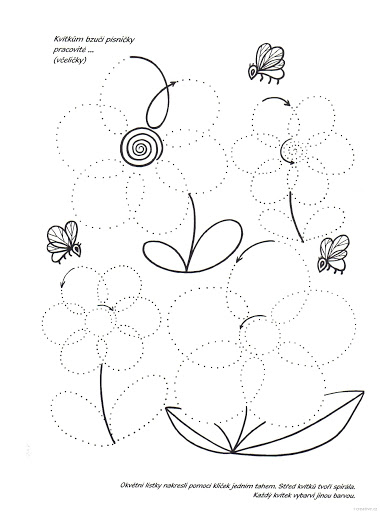 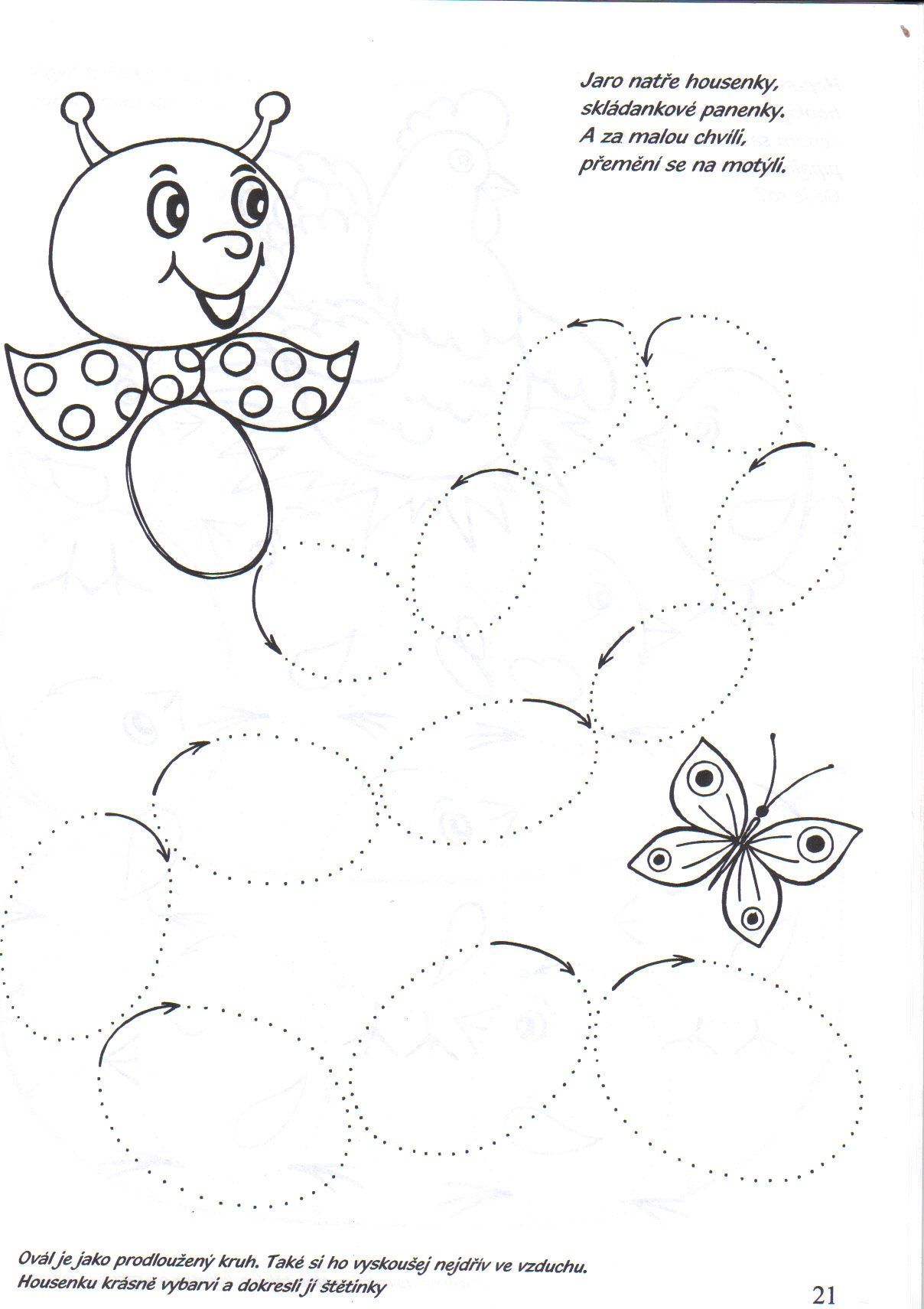 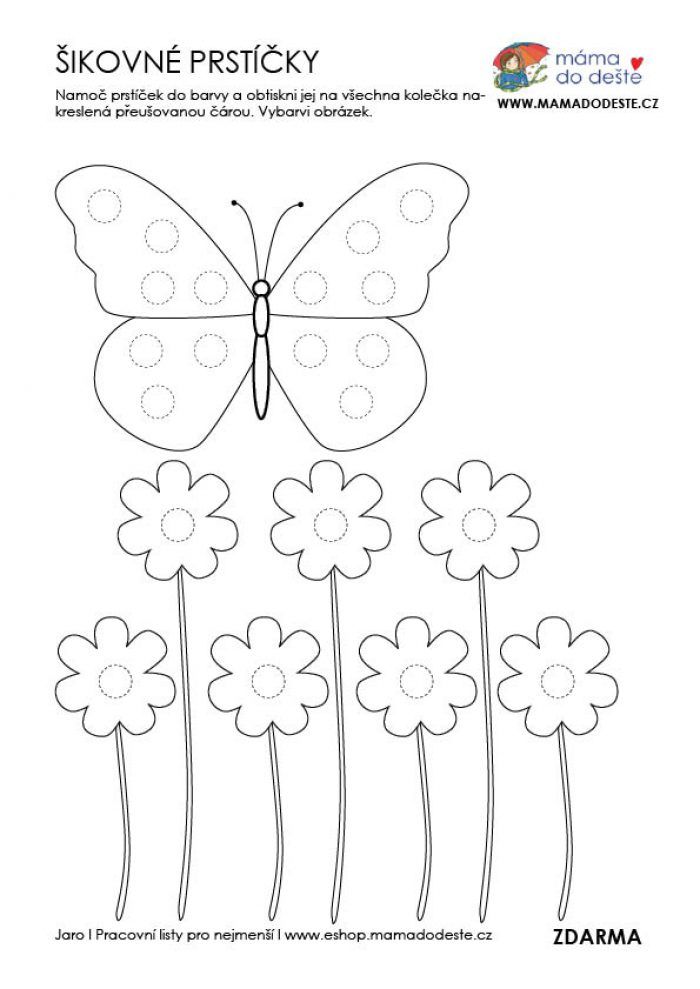 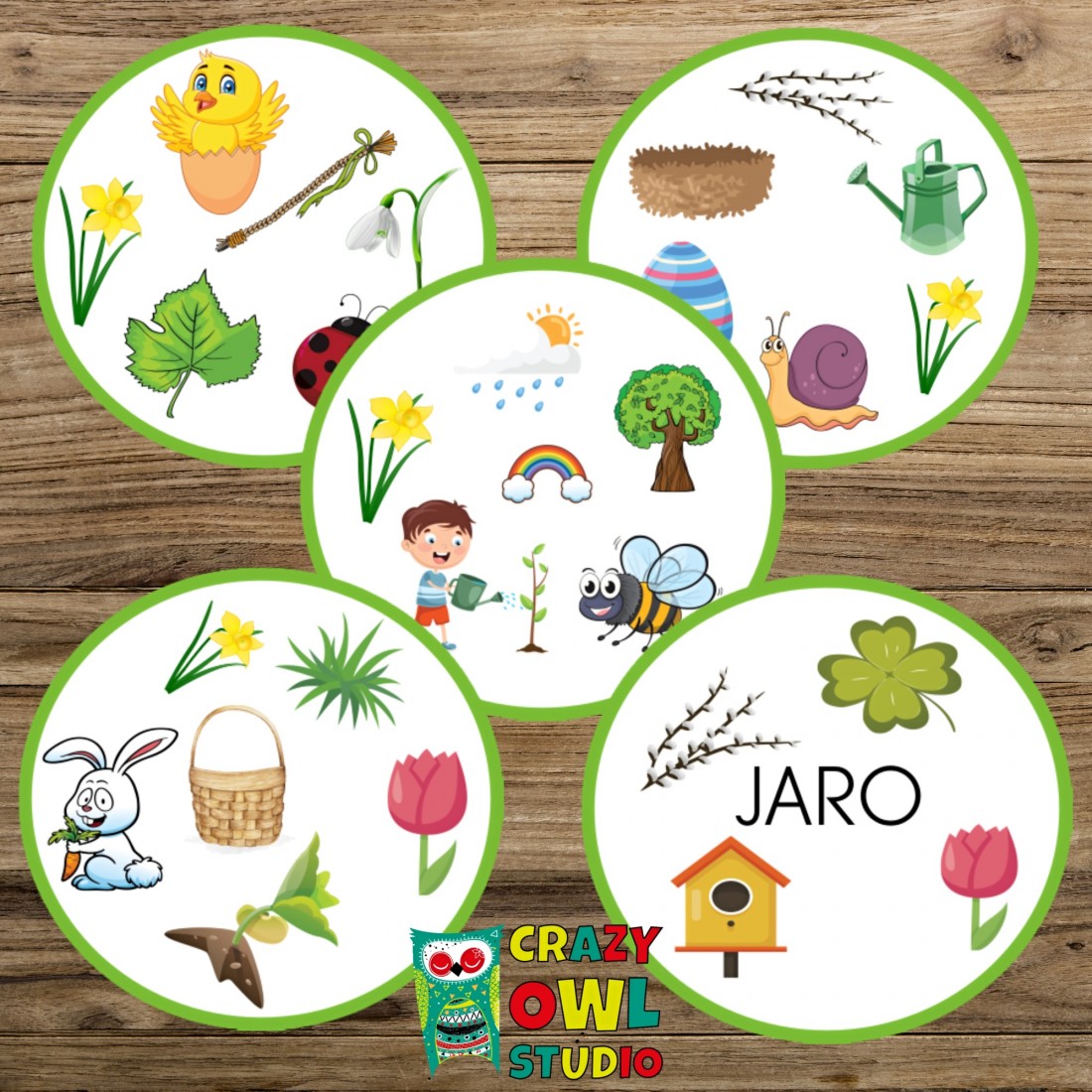 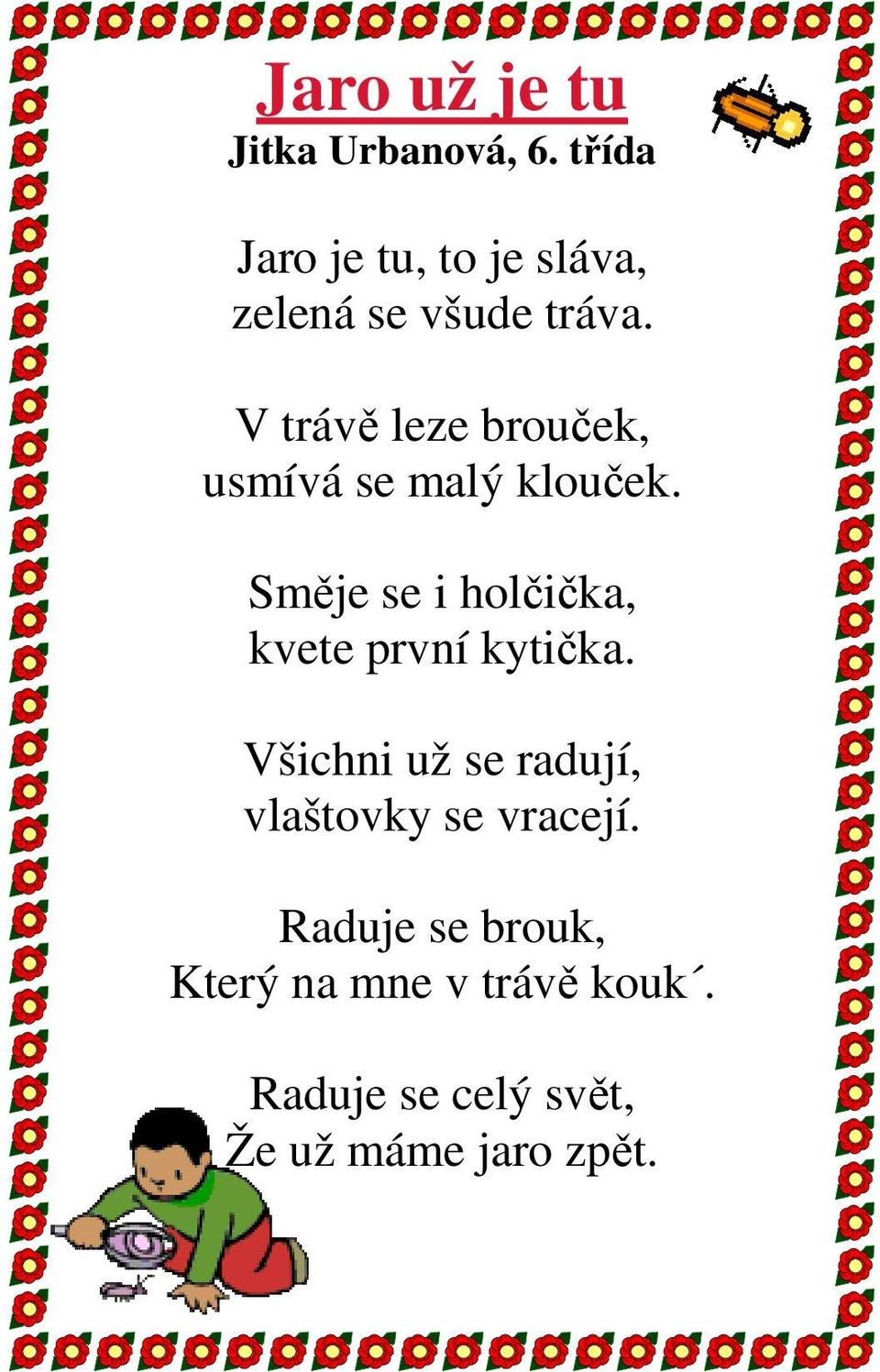 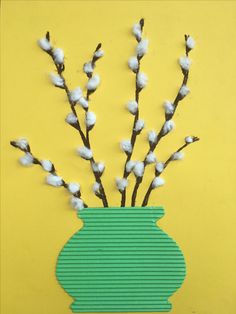 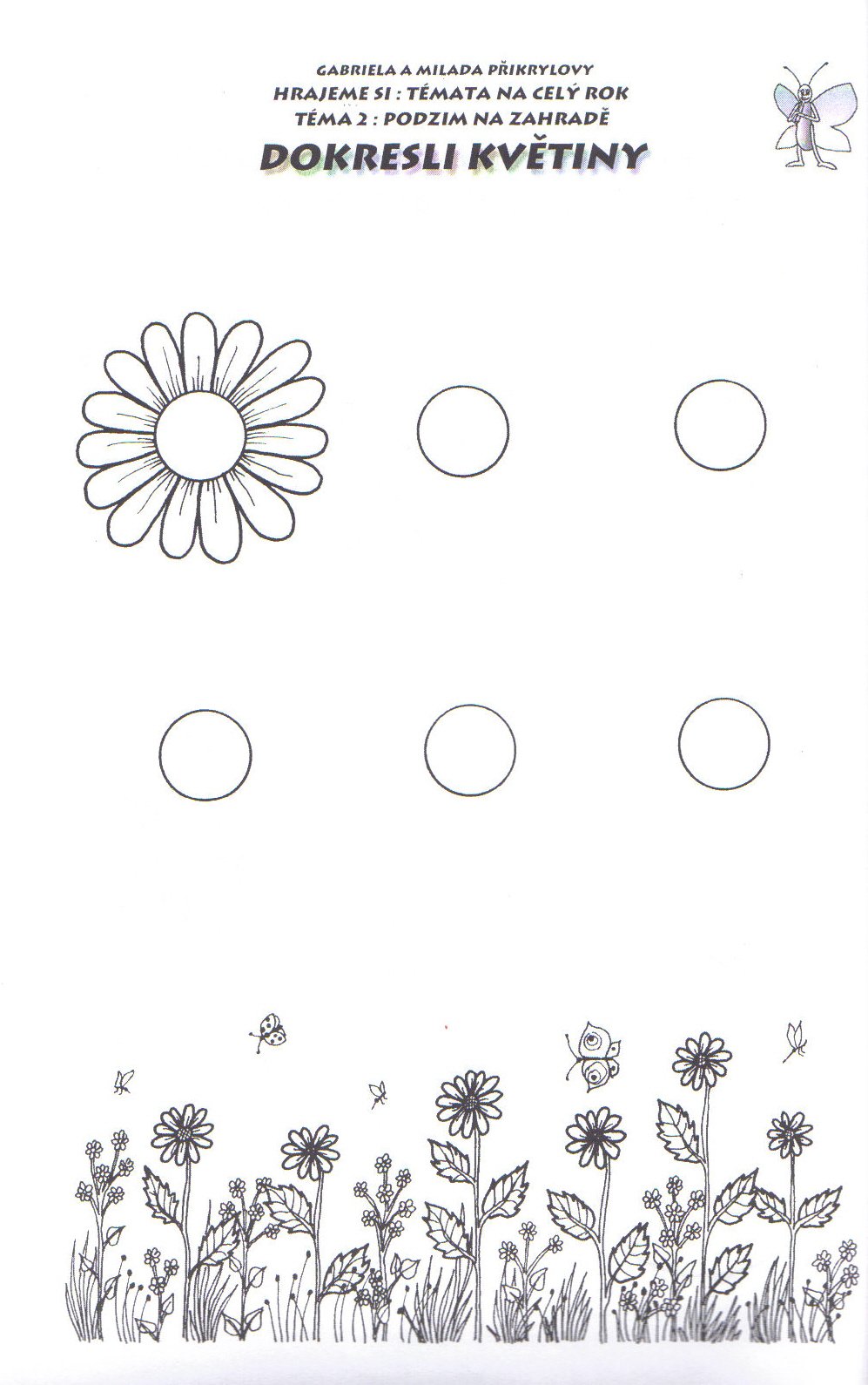 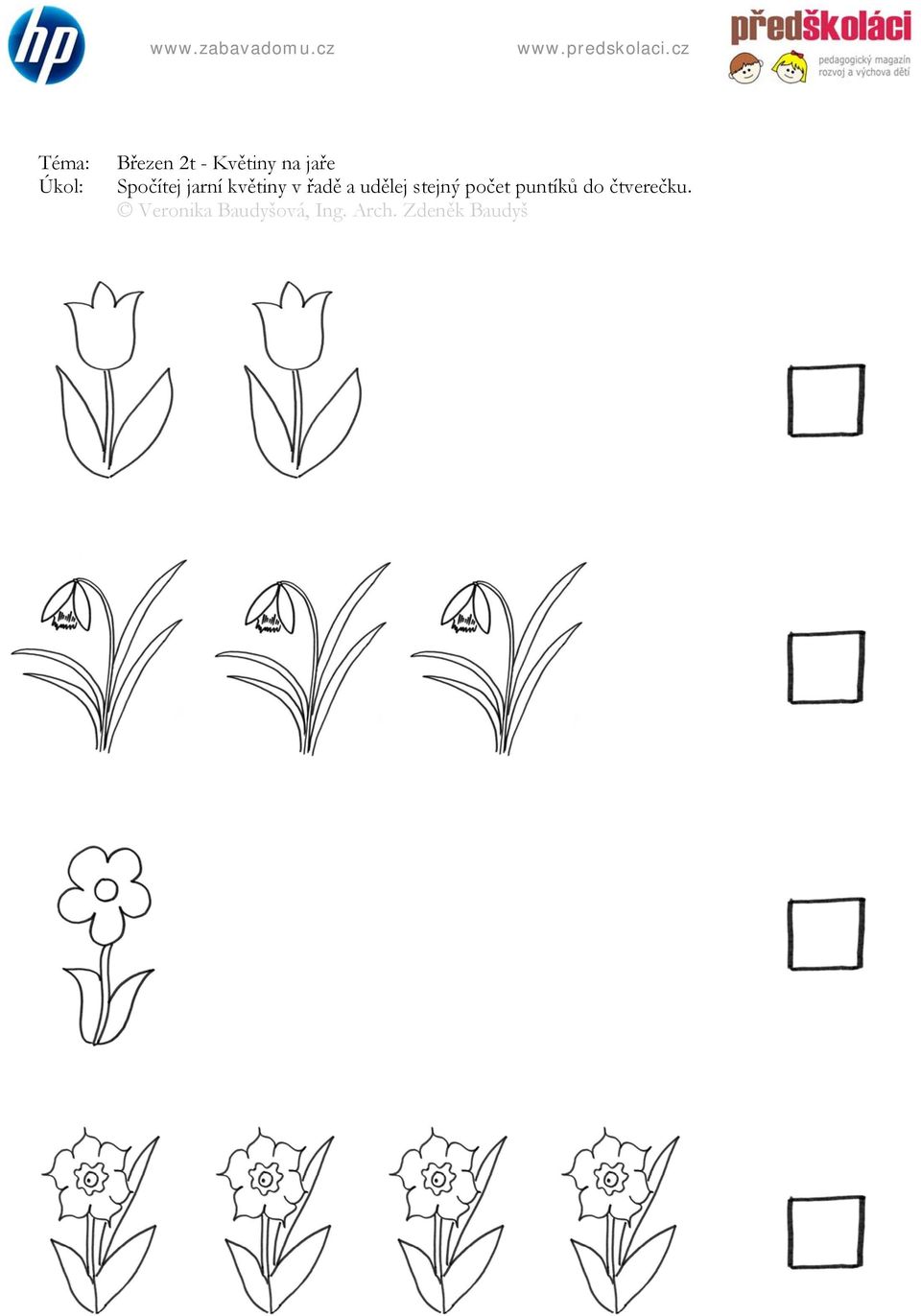 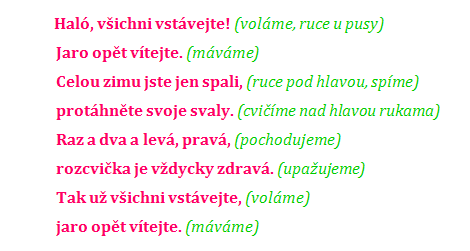 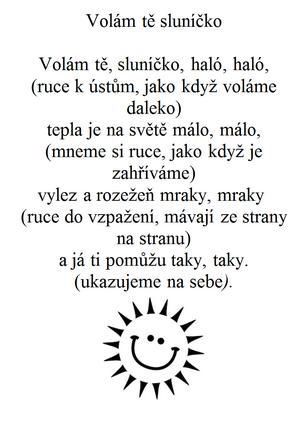 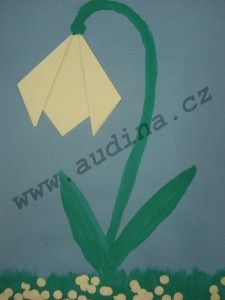 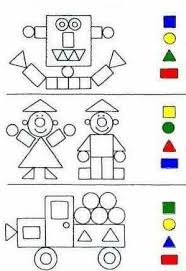 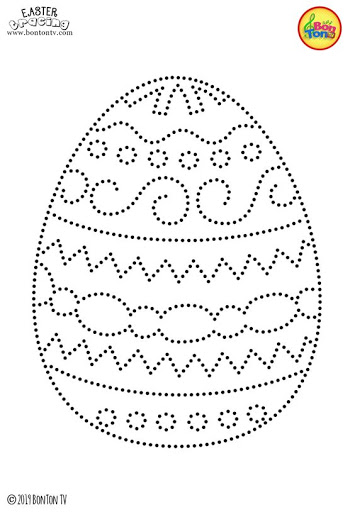 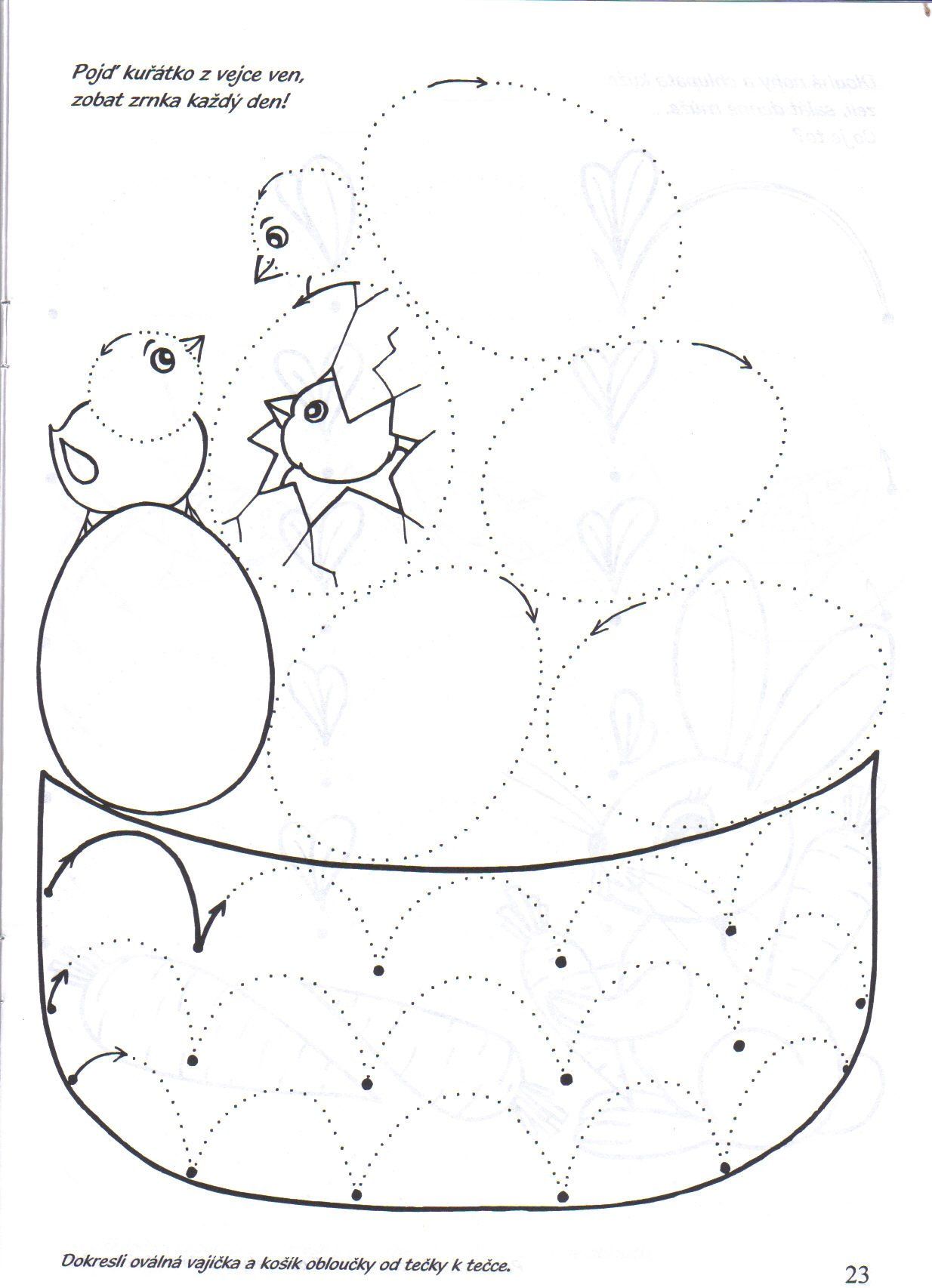 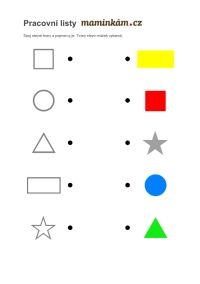 https://www.skolnisvet.cz/skladane-kvetiny-z-papiru-diy/https://volnycasdeti.cz/clanek/diy-motylek-z-papiru?browse=tvorime-s-detmi